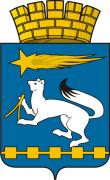 АДМИНИСТРАЦИЯ ГОРОДСКОГО ОКРУГА НИЖНЯЯ САЛДАП О С Т А Н О В Л Е Н И Е28.05.2015                                                                                                       № 454Нижняя СалдаО внесении изменений в план мероприятий по модернизации жилищно-коммунального хозяйства городского округа Нижняя Салда на 2015-2019 годы, утвержденный постановлением администрации городского округа Нижняя Салда от 18.05.2015 № 422 Во исполнение решения протокола совещания по модернизации ЖКХ от 07.05.2015 года при главе городского округа Нижняя Салда, на основании договора пожертвования от 20 января 2015 г. № 1 заключенного между некоммерческой организацией «Благотворительный фонд «Евраза»- Урал» и администрацией городского округа Нижняя Салда, руководствуясь Уставом городского округа Нижняя Салда, администрация городского округа Нижняя СалдаПОСТАНОВЛЯЕТ:1. Внести в план мероприятий по модернизации жилищно-коммунального хозяйства городского округа Нижняя Салда на 2015-2019 годы, утвержденный постановлением администрации городского округа Нижняя Салда от 18.05.2015 № 422» изменения, дополнив раздел «2015 год» пунктом 19. следующего содержания:2. Опубликовать  настоящее  постановление  в  газете  «Городской вестник - Нижняя Салда» и разместить на официальном сайте городского округа Нижняя Салда.3.  Контроль над исполнением настоящего постановления оставляю за собой.Глава администрациигородского округа						                  С.Н. Гузиков№п/пНаименование мероприятияИсточники финансирования, в руб.1232015 год2015 год2015 год19.Выполнение инженерных изысканий для разработки проекта строительства опорных конструкций перехода трубопроводов теплофикации через река Салда для замены магистральных сетей на участке от ул.М.Горького до ул.Свердлова275 200